各身分需檢附資料如下：本土球員：本人中華民國護照影本（如尚未申請護照可暫提供身分證)華裔：本人該國護照影本、親生父母任一方中華民國護照影本、華裔證明影本外籍生：該國護照影本註：報名表與附件相關證明文件（報名受理將於兩個工作日內回覆，資格不符者將不予受理），請寄至service@pleagueofficial.com，來信主旨請依照格式【2021 PLG選秀報名】_姓名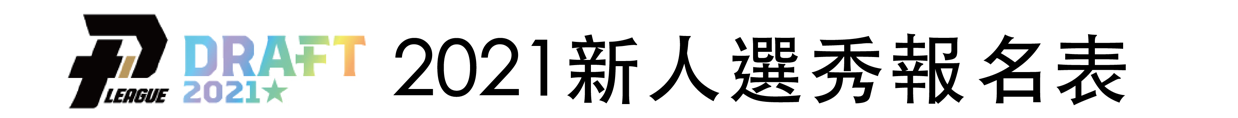 姓名／中文姓名／中文（請附上2吋證件照）（請附上2吋證件照）姓名／英文拼音姓名／英文拼音（請附上2吋證件照）（請附上2吋證件照）英文名字（如有）英文名字（如有）（請附上2吋證件照）（請附上2吋證件照）出生年月日（西元年／月／日）出生年月日（西元年／月／日）（請附上2吋證件照）（請附上2吋證件照）出生地出生地（請附上2吋證件照）（請附上2吋證件照）身分證字號（外籍人士請填寫護照號碼）身分證字號（外籍人士請填寫護照號碼）（請附上2吋證件照）（請附上2吋證件照）聯絡電話聯絡電話（請附上2吋證件照）（請附上2吋證件照）聯絡地址身份（各身份須檢附資料列於下方注意事項）□本土□外籍生□華裔□本土□外籍生□華裔位置位置□後衛□前鋒□中鋒身高cmcm體重體重kg高中（eg. 松山高中／HBL甲級）大學（eg. 臺灣師大／UBA公開一級）大學（eg. 臺灣師大／UBA公開一級）特殊獲獎紀錄特殊獲獎紀錄（eg. 107學年度UBA新人王）（eg. 107學年度UBA新人王）（eg. 107學年度UBA新人王）（eg. 107學年度UBA新人王）經歷經歷（未於臺灣就讀外籍人士請簡述）（未於臺灣就讀外籍人士請簡述）（未於臺灣就讀外籍人士請簡述）（未於臺灣就讀外籍人士請簡述）推薦人（推薦函請推薦人簽名後連同報名表附件寄回）推薦人（推薦函請推薦人簽名後連同報名表附件寄回）姓名電話電話Email推薦人（推薦函請推薦人簽名後連同報名表附件寄回）推薦人（推薦函請推薦人簽名後連同報名表附件寄回）